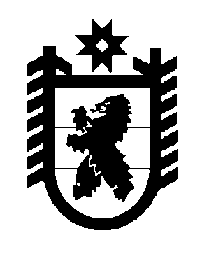 Российская Федерация Республика Карелия    ПРАВИТЕЛЬСТВО РЕСПУБЛИКИ КАРЕЛИЯПОСТАНОВЛЕНИЕот  3 июля 2018 года № 236-Пг. Петрозаводск О внесении изменения в постановление Правительства Республики Карелия от 25 марта 2011 года № 72-ППравительство Республики Карелия п о с т а н о в л я е т:Внести в приложение № 1 к постановлению Правительства Республики Карелия от  25 марта 2011 года № 72-П «О разграничении имущества, находящегося в муниципальной собственности Кемского муниципального района» (Собрание законодательства Республики Карелия, 2011, № 3, ст. 331; 2012, № 5, ст. 903; 2015, № 9, ст. 1762; 2017, № 12, ст. 2451) изменение, изложив пункт 7 в следующей редакции:           Глава Республики Карелия 					                  А.О. Парфенчиков«7.Квартира № 11пос. Кривой Порог, ул. Кольцевая, д. 10аобщая площадь 23,3 кв. м».